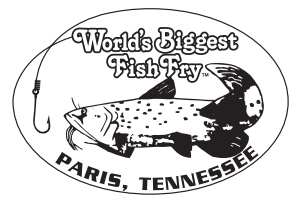 GRAND PARADE ~ FRIDAY APRIL 26thDEADLINE TO ENTER ~ WEDNESDAY APRIL 24, 2024 @ 5 PMReturn to Fish Fry Headquarters or email:  worldsbiggestfishfry@gmail.com **FEE MUST BE PAID WHEN ENTRY IS SUBMITTED **Category Number:   ________-- _______	(example:  MO-1)             Paid    Check one:  	Cars/Motorcycles/Etc.(C) ($25 EACH) 	    Car/Motorcycle Clubs ($10/car) 		    Semi Trailers ($50)  Float/Boat ($20)    			    Marching Unit (M) ($5) 			     Golf Carts ($25)Commercial Advertising Entries ($50)   (ANY ENTRY WITH A BUSINESS ADVERTISED – LIMIT 2 VEHICLES – ADDITIONAL   VEHICLES $25)CIRCLE ONE CATEGORY TO BE JUDGED:  **only floats, decorated boats and golf carts will be judged** Most Original Float (MO)		Best Club or Church Float (BC)			Most Beautiful Float (MB)Best Out-of-Town Float (BT)		Best Decorated Golf Cart (GC)This information will be used for broadcasting and news media.Name of Entry:         							                                                                                                              Name of Sponsor(s):     												                  Name/Group/Organization/ of person(s) on float/car/boat/golf cart: 								Other information about entry that may be used on the broadcast of the parade (theme, special construction, etc):PLEASE READ THESE RULES & SIGN BELOW – WE RESERVE THE RIGHT TO REFUSE ANY ENTRIES:General Rules:NO OBJECTS (candy, gum, etc.) THROWN TO THE SPECTATORS! THESE ITEMS MAY BE HANDED OUT ONLY AT THE SIDELINES! YOUR ENTRY WILL BE PULLED OUT OF THE PARADE IF ITEMS ARE THROWN.    ________InitialTrophies will be presented prior to the parade. Only floats, decorated boats and golf carts will be judged. There will be 3 trophy places.Judging starts at 9:15am.Golf carts must be decorated and driven down the parade route. Once the golf cart finishes the parade route, it must be loaded and removed from the parade route. It cannot be driven on the parade route, after it finishes the parade route.Golt cart means a motor vehicle that is designed and manufactured for operation on a golf course. It may be gas or electric. (A golf cart is not a Side-by-Side, ATVs, UTV, 3 or 4 wheelers, etc.)All drivers must be 18 years old.Motorcycles must keep all tires on the pavement & no high-speed formations.Maintain a 20ft. space between your unit & the one you are following.NO STOPPING AT ANY TIME!Any vehicles acting or driving unsafely will be removed from the parade.Check in at table located in front of East Wood Church of Christ parking lot. NO LATER THAN 9 AM to receive your number. You will go in the parade in the order you arrive.I certify that any vehicle(s) which will be driven in the Parade has insurance which conforms to the laws of the State of Tennessee and that I or the driver will have a current valid driver’s license. The World’s Biggest Fish Fry reserves the right to cause removal of any person or entry from the staging area or parade route that is , in its opinion, offensive or a hindrance to the progress of the parade, or places other participants or spectators in physical danger, or violates any of the regulations set forth in this application.  These rights are non-negotiable and will be strictly enforced. Any violations of the above-listed regulations will be considered grounds for immediate removal from the parade.Participants must recognize that all programs of a physical nature involve some risks, and that by registering for the parade of this nature there is an assumption of risk by the participant or the participant’s parent or guardian. Furthermore, the participant agrees to indemnify and hold harmless the World’s Biggest Fish and the Paris-Henry County Jaycees, and its volunteers, from any loss or liability which may result from such participation. All pictures and videos taken at the parade are subject to publication, along with the pictured person’s full name.I have carefully reviewed the rules, regulations, and liability and fully understand its content. I understand that it is the responsibility of each organization’s representative to have all his/her participant(s) read and adhere to the above information. This signed waiver will cover all members of the organization, group, or participant for this event.NAME OF REPRESENTATIVE: 						                                                                                                                                                   SIGNATURE OF REPRESENTATIVE:	                               				          DATE:                                                                                                                                      ADDRESS/CITY/STATE:								 PHONE NUMBER:                                                                           EMAIL ADDRESS:                                                                                                                                                                                                                                                   